Loftis Community Clothing Resale 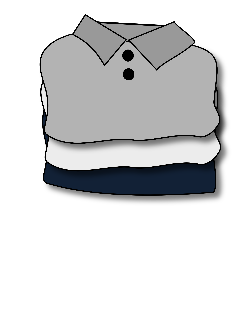 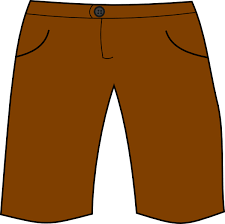 Loftis PTA is sponsoring a clothing resale at school.  Do you have an 8th grader who won’t be wearing their dress code clothes anymore?  How about a student who has outgrown their school dress code clothes?  We are asking for donations of used school dress code clothes in good condition.  Polos, twill pants, and twill shorts in any color along with belts, and hoodies will all be accepted.  On registration day, the PTA will be hosting a resale for parents to come in and shop for items at incredible prices!  The resale of your donations will go to benefit programs put on by the PTA.  In addition, clothing not sold at the end of the event will go towards filling the Loftis clothing closet for students in need.   On registration day, parents will be able to pay a single entrance fee to come in and shop for clothes.  Parents who donate clothes they can no longer use will be given early access to shop, too!  Donations will be accepted any time during report card pickup on the 25th or from 10am-12noon on June 4th or 11th.  Please be sure to give your name and email when you make your donation if you want to be on the list for early access.  Please email the PTA at loftismspta@gmail.com if you have any questions about drop off.  Full details with shopping times, entrance fees, etc will be posted on the Loftis website, the Loftis PTA Facebook page, and sent out to parents via email before registration day.  You can also contact us to be placed on a mailing list for this event.  Be sure to send in your no longer needed dress code clothing to help benefit our community and our school!